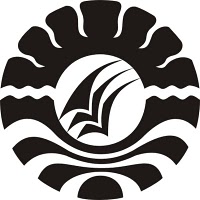 HASIL PENELITIANPENINGKATAN HASIL BELAJAR MATEMATIKA MELALUI PEMBELAJARAN MATEMATIKA REALISTIK PADA SISWA KELAS IV SDN 05 PADONGKO KABUPATEN BARRUHAMSIYAHPROGRAM STUDI PENDIDIKAN GURU SEKOLAH DASARFAKULTAS ILMU PENDIDIKANUNIVERSITAS NEGERI MAKASSAR 2014